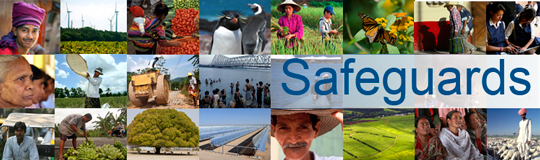 Review and Update of the World Bank’s Environmental and Social Safeguard PoliciesPhase 2Participant ListDate: 2/2/15Location: Cusco, PeruAudience: GovernmentTotal Number of Participants: 43No.Participant NameOrganizationCSO – Private sector – Academia-Govt Carlos Miguel Alfaro Ochoa        COPESCOGovernment Graciela Sánchez Valenzuela     COPESCOGovernmentMarco Alberto Cuentas CortezPrograma de Desarrollo productivo Agrario RuralGovernmentEdilberto Orosco UscamaytaMunicipalidad Provincial del CuscoGovernmentMaibe Olivera GonzálesMunicipalidad Provincial del CuscoGovernmentRaúl Troncoso HuamánMunicipalidad Provincial del CuscoGovernmentRoberto Rojas CéspedesGerencia de Recursos Naturales y Gestión del medio AmbienteGovernmentMiguel Angel Canal BravoGerencia de Recursos Naturales y Gestión del medio AmbienteGovernmentVladinur García Bravo Dirección Regional de Energía y MinasGovernmentVladimir García L.Dirección regional de Producción GovernmentRafael Calla A.Dirección Regional de Trabajo y promoción del EmpleoGovernmentIván Aparicio ArenasProyecto Especial IMAGovernmentMagnolia Sequeiros (invidente)Centro de Coordinación Regional del Consejo Nacional para la integración de las personas con discapacidad - CONADISGovernmentMilton Aragon HuamanCentro de Coordinación Regional del Consejo Nacional para la integración de las personas con discapacidad - CONADISGovernmentFredy LinceCentro de Coordinación Regional del Consejo Nacional para la integración de las personas con discapacidad - CONADISGovernmentJavier QuispeCentro de Coordinación Regional del Consejo Nacional para la integración de las personas con discapacidad - CONADISGovernmentMiguel Plutarco Beltrán ChiteAutoridad Administrativa del Agua Urubamba - VilcanotaGovernmentEliana GrajedaOrganismo de Evaluación y Fiscalización Ambiental - OEFAGovernmentLeoncio CusihuallpaMunicipalidad Provincial de CalcaGovernmentMarco Alberto Cuentas CortezPrograma de Desarrollo Productivo Agrario RuralGovernmentVíctor BustinzaPrograma de Adaptación al Cambio Climático - PACCGovernmentVladimir MontoyaPlan MerissGovernmentHilario PumacahuaMunicipalidad de UrubambaGovernmentErika Serrano RojasDirección Desconcertada  de CulturaGovernmentErminia Esenarro NinaDirección Desconcertada  de CulturaGovernmentIves Bejar MendozaDirección Desconcertada  de CulturaGovernmentDaniel MaraviDirección Desconcertada  de CulturaGovernmentJanet MamaniDirección Desconcertada  de CulturaGovernmentRené Farfan ZefarraDirección Desconcertada  de CulturaGovernmentRocío Estrada PalominoDireección Regional de TurismoGovernmentFelix Carlotto Mancomunidad de Municipalidades de la Cuenca del Río Santo TomásGovernmentJorge SolisGerencia de Desarrollo SocialGovernmentHector ChipanaDirección Regional de AgriculturaGovernmentMirian Valencia PortugalDirección Regional de AgriculturaGovernmentItalo Ramos CalderónDirección Regional de Transportes y ComunicacionesGovernmentNazario arias AlmarazDirección Regional de SaludGovernmentMaritza Arellano ChoqueDirección Regional de SaludGovernmentClorinda Callahui RiosDirección Regional de SaludGovernmentManuel Choque ArapaMunicipalidad Distrital de PoroyGovernmentTomás Fernandez BacaDirección Regional de EducaciónGovernmentLiliana Cáceres VizarretaSERNANP-Santuario Histórico de Machu PicchuGovernmentKenjhi Paz TumbaFederación de Alumnos Universidad AndinaAcademiaPatricia Lisseth InatesFederación de Alumnos Universidada San antonio Abad del CuscoAcademia